Avviso n.17Varese, 16 settembre 2020Alla c.a. DocentiIC Varese1DSGASitoOggetto: Attribuzioni classi provvisorie su sostegnoSi comunica che, per ragioni organizzative, l’assegnazione delle classi con alunni PdH è temporanea, in quanto è emergenziale la necessità di coprire alcune specifiche situazioni. Pertanto, appena presenti tutti i docenti di sostegno, verrà organizzato un incontro con gli insegnanti per motivare le assegnazioni definitive. Cordialmente		                                                                 La Dirigente Scolastica				                                               Luisa Oprandi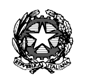 ISTITUTO COMPRENSIVO STATALE VARESE 1 “DON RIMOLDI”Scuola dell’Infanzia, Primaria e Secondaria I° gradoVia Pergine, 6  -  21100  Varese  - Codice Fiscale 80101510123Tel. 0332/331440 -0332 /340050  Fax 0332/334110VAIC86900B@istruzione.it VAIC86900B@pec.istruzione.itSito www.icvarese1donrimoldi.edu.it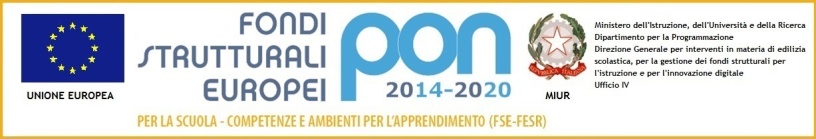 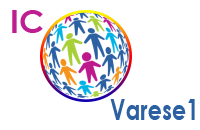 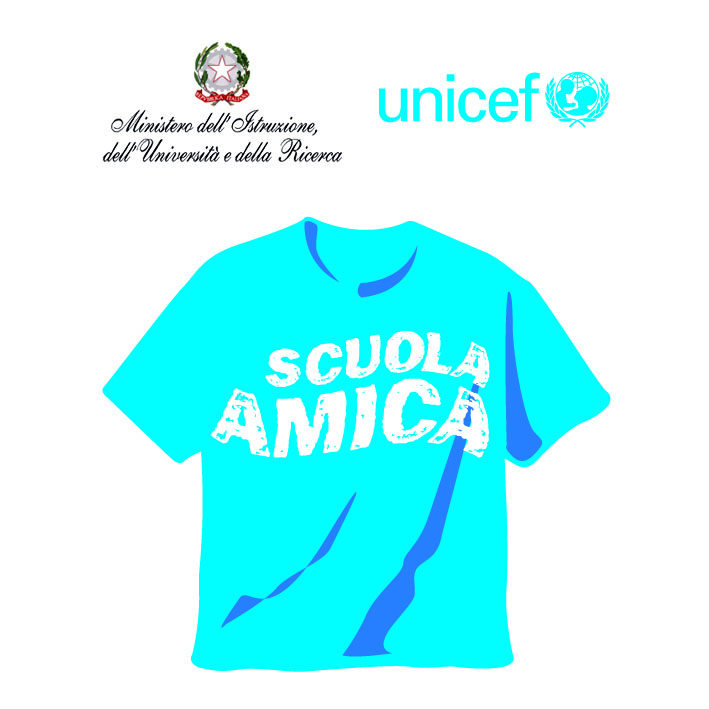 